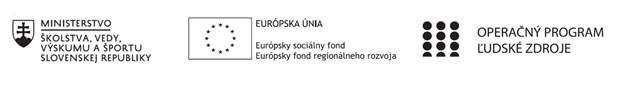 Správa o činnosti pedagogického klubu Príloha:Prezenčná listina zo stretnutia pedagogického klubuMgr. Daniela KurucováMgr. Miroslava MurgašováMgr. Katarína VrťováMgr. Magdaléna Kartáčová Príloha správy o činnosti pedagogického klubu                                                                                             PREZENČNÁ LISTINAMiesto konania stretnutia: ZŠ s MŠ Štefana MoysesaDátum konania stretnutia: 21.01.2021Trvanie stretnutia: 13.30 – 16.30Zoznam účastníkov/členov pedagogického klubu:Meno prizvaných odborníkov/iných účastníkov, ktorí nie sú členmi pedagogického klubu  a podpis/y:Prioritná osVzdelávanieŠpecifický cieľ1.1.1 Zvýšiť inkluzívnosť a rovnaký prístup ku
kvalitnému vzdelávaniu a zlepšiť výsledky a
kompetencie detí a žiakovPrijímateľZákladná škola s materskou školou Štefana Moysesa, Námestie Štefana Moysesa 23, 974 01 Banská BystricaNázov projektuZvýšenie kvality vzdelávania na Základná škola s materskou školou Štefana Moysesa v Banskej BystriciKód projektu  ITMS2014+312011T411Názov pedagogického klubu Pedagogický klub PRÍRODOVEDNÝCH PREDMETOVDátum stretnutia  pedagogického klubu21.01.2021Miesto stretnutia  pedagogického klubuZŠ s MŠ Štefana MoysesaMeno koordinátora pedagogického klubuMiroslava MurgašováOdkaz na webové sídlo zverejnenej správyhttps://zssm.edupage.org/Manažérske zhrnutie:krátka anotácia: Zasadnutie bolo zamerané na  matematickú gramotnosťkľúčové slová:gramotnosť žiakov, matematická gramotnosť, procesy čitateľskej gramotnosti pri porozumení textu v matematickej úlohe, efektívne čitateľské stratégie, kontextové úlohyManažérske zhrnutie:krátka anotácia: Zasadnutie bolo zamerané na  matematickú gramotnosťkľúčové slová:gramotnosť žiakov, matematická gramotnosť, procesy čitateľskej gramotnosti pri porozumení textu v matematickej úlohe, efektívne čitateľské stratégie, kontextové úlohyHlavné body, témy stretnutia, zhrnutie priebehu stretnutia: Využitie  úloh z prípravného testovania žiakov 9. ročníka - KomparoVyužitie odpovedníka pri matematických testochAnalýza testovania Vyučujúce sa porozprávali o typoch úloh z minulých ročníkov Komparo 8, 9. Zaradili ich do jednotnivých typov podľa Bloomovej taxonómie. Porozprávali sa aj o typoch úloh, ktoré musí obsahovať kontrolná práca – test, 5 – minútovka, práca na záver tematického celku, štvrťročná práca.Na základe odpovedníka z testovaní a Pytagoriády si vytvorili vlastnú pomôcku – odpovedník.Testovanie žiakov 5. ročníka základných škôl sa v školskom roku 2020/2021 uskutoční v stredu 19. mája 2021, pričom po iné roky sa testovanie konalo na jeseň. Dôvodom zmeny termínu v tomto školskom roku je pandémia nového koronavírusu. Celoslovenské testovanie deviatakov bude 24. marca 2021. Vyplýva to zo Sprievodcu školským rokom 2020/2021, ktorý zverejnilo Ministerstvo školstva, vedy, výskumu a športu SR na svojom webe.
Celoslovenské testovanie piatakov bude vo všetkých základných školách SR z predmetov matematika, slovenský jazyk a literatúra, maďarský jazyk a literatúra. "Na testovaní sa zúčastnia žiaci piateho ročníka základných škôl, okrem žiakov vzdelávaných podľa vzdelávacích programov pre žiakov s mentálnym postihnutím," uviedol rezort školstva v sprievodcovi školským rokom. Cieľom Testovania 5 je vstupné hodnotenie žiackych vedomostí a zručností na začiatku nižšieho stredného vzdelávaniaHlavné body, témy stretnutia, zhrnutie priebehu stretnutia: Využitie  úloh z prípravného testovania žiakov 9. ročníka - KomparoVyužitie odpovedníka pri matematických testochAnalýza testovania Vyučujúce sa porozprávali o typoch úloh z minulých ročníkov Komparo 8, 9. Zaradili ich do jednotnivých typov podľa Bloomovej taxonómie. Porozprávali sa aj o typoch úloh, ktoré musí obsahovať kontrolná práca – test, 5 – minútovka, práca na záver tematického celku, štvrťročná práca.Na základe odpovedníka z testovaní a Pytagoriády si vytvorili vlastnú pomôcku – odpovedník.Testovanie žiakov 5. ročníka základných škôl sa v školskom roku 2020/2021 uskutoční v stredu 19. mája 2021, pričom po iné roky sa testovanie konalo na jeseň. Dôvodom zmeny termínu v tomto školskom roku je pandémia nového koronavírusu. Celoslovenské testovanie deviatakov bude 24. marca 2021. Vyplýva to zo Sprievodcu školským rokom 2020/2021, ktorý zverejnilo Ministerstvo školstva, vedy, výskumu a športu SR na svojom webe.
Celoslovenské testovanie piatakov bude vo všetkých základných školách SR z predmetov matematika, slovenský jazyk a literatúra, maďarský jazyk a literatúra. "Na testovaní sa zúčastnia žiaci piateho ročníka základných škôl, okrem žiakov vzdelávaných podľa vzdelávacích programov pre žiakov s mentálnym postihnutím," uviedol rezort školstva v sprievodcovi školským rokom. Cieľom Testovania 5 je vstupné hodnotenie žiackych vedomostí a zručností na začiatku nižšieho stredného vzdelávaniaZávery a odporúčania:Zasadnutie PK, konané dňa 21. 01. 2021            Schvaľuje – Berie na vedomie – klady a zápory dištančného vzdelávania          - Ukladá – používať vypracované testy na jednotlivých hodinách Závery a odporúčania:Zasadnutie PK, konané dňa 21. 01. 2021            Schvaľuje – Berie na vedomie – klady a zápory dištančného vzdelávania          - Ukladá – používať vypracované testy na jednotlivých hodinách Vypracoval (meno, priezvisko)Miroslava MurgašováDátum21.01.2021PodpisSchválil (meno, priezvisko)Mgr. Janka KrnáčováDátum21.01.2021PodpisPrioritná os:VzdelávanieŠpecifický cieľ:1.1.1 Zvýšiť inkluzívnosť a rovnaký prístup ku
kvalitnému vzdelávaniu a zlepšiť výsledky a
kompetencie detí a žiakovPrijímateľ:Základná škola s materskou školou Štefana Moysesa, Námestie Štefana Moysesa 23, 974 01 Banská BystricaNázov projektu:Zvýšenie kvality vzdelávania na Základná škola s materskou školou Štefana Moysesa v Banskej BystriciKód ITMS projektu:312011T411Názov pedagogického klubu:Pedagogický klub PRÍRODOVEDNÝCH PREDMETOVč.Meno a priezviskoPodpisInštitúcia1.Mgr. Miroslava MurgašováZŠ s MŠ Štefana Moysesa2.Mgr. Katarína VrťováZŠ s MŠ Štefana Moysesa3.Mgr. Daniela KurucováZŠ s MŠ Štefana Moysesa4.Mgr. Magdaléna KartáčováZŠ s MŠ Štefana Moysesa5.6.7.č.Meno a priezviskoPodpisInštitúcia1.2.3.